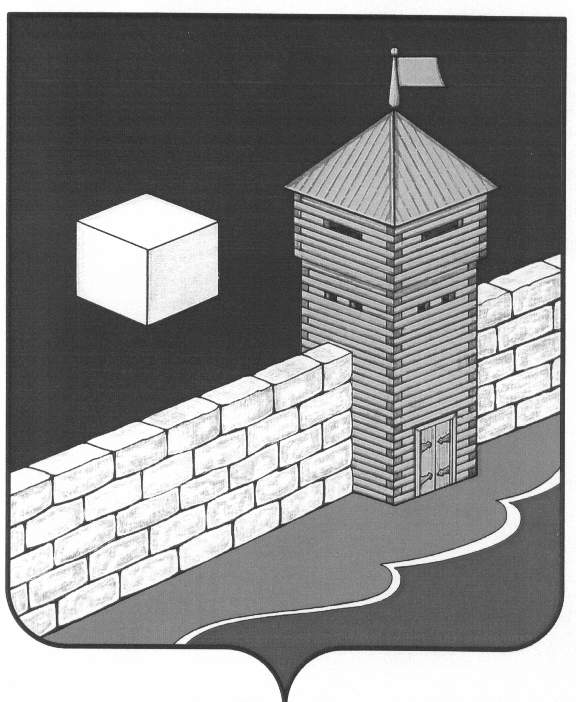 АДМИНИСТРАЦИЯ  БЕКТЫШКОГО СЕЛЬСКОГО ПОСЕЛЕНИЯЕТКУЛЬСКОГО РАЙОНА  ЧЕЛЯБИНСКОЙ ОБЛАСТИП  О  С  Т  А  Н  О  В  Л  Е  Н  И  Е24 сентября  2013 года  №  42Об утверждении МуниципальнойЦелевой программы противодействиякоррупции в Бектышском сельскомпоселении на 2013-2015 годы         В соответствии с Федеральным законом от 06.10.2003 г. № 131-ФЗ «Об общих принципах организации местного самоуправления в Российской Федерации» (с изменениями) от 02.03.2007 года, Федеральным законом №  25-ФЗ «О муниципальной службе в Российской Федерации», Федеральным законом от 25.12.2008 г. N 273-ФЗ "О противодействии коррупции", Указом Президента Российской Федерации от 19.05.2008 г. № 815 «О мерах по противодействию коррупции»,   Закона Челябинской области от 29.01.2009 г. № 353-ЗО «О противодействии коррупции в Челябинской области», Уставом Бектышского сельского поселения,администрация Бектышского сельского поселения ПОСТАНОВЛЯЕТ:1.Утвердить Муниципальную целевую программу противодействия коррупции в Бектышском сельском  поселении на 2013– 2015 годы (прилагается). 2. Настоящее постановление  вступает в силу после официального обнародования. 3. Контроль исполнения настоящего постановления оставляю за собой.  Глава Каратабанского сельского поселения:                                    А.Ф.БерезинаУтвержденоПостановлением администрацииБектышского сельского поселенияот  24.09.2013 г. № 42МУНИЦИПАЛЬНАЯ ЦЕЛЕВАЯ ПРОГРАММАпротиводействия коррупции в Бектышском сельском поселениина 2013-2015 годыПаспортМуниципальной целевой программы противодействия коррупции 1.Характеристика проблемыВ целях реализации Федерального закона от 25.12.2008 г. № 273-ФЗ "О противодействии коррупции", Закона Челябинской области от 29.01.2009 г. № 353-ЗО «О противодействии коррупции в Челябинской области» на законодательном уровне определившего понятие коррупции, установившего основные принципы противодействия коррупции, правовые и организационные основы предупреждения коррупции и борьбы с ней, минимизации и (или) ликвидации последствий коррупционных правонарушений, в том числе основы деятельности органов местного самоуправления по противодействию коррупции, а также с целью систематизации работы по предупреждению и устранению условий, способствующих возникновению и распространению коррупции, повышения эффективности взаимодействия с институтами гражданского общества, организациями и физическими лицами по борьбе с коррупцией на территории Каратабанского сельского поселения разработана Целевая программа противодействия коррупции в Каратабанском  сельском поселении на 2013 - 2015 годы и мероприятия по реализации  программы.Основой для разработки Программы является основной принцип противодействия коррупции, установленный Федеральным законом от 25.12.2008 года № 273-ФЗ "О противодействии коррупции", - принцип приоритетного применения мер по предупреждению коррупции, то есть устранение или минимизация факторов, порождающих коррупцию или способствующих ее распространению.В мероприятиях Программы предусматривается решение конкретных вопросов реализации государственной политики противодействия коррупции, включая нормативно-правовое, методическое, организационное, кадровое, информационное обеспечение, контроль за достижением намеченных целей Программы. 2. Цели и задачи ПрограммыЦелями Программы являются:выявление и устранение причин и условий коррупции в органах местного самоуправления Бектышского сельского поселения;обеспечение защиты прав и законных интересов граждан, общества и государства от угроз, связанных с коррупцией.Для достижения указанных целей требуется решение следующих задач:предупреждение коррупционных правонарушений, устранение условий, порождающих коррупцию;повышение осознания муниципальными служащими риска коррупционных действий и потерь от их совершения;вовлечение гражданского общества в реализацию антикоррупционной политики;формирование антикоррупционного общественного сознания;содействие реализации прав граждан и организаций на доступ к информации о фактах коррупции и коррупционных факторах, а также на их свободное освещение в средствах массовой информации. 3.Направления реализации ПрограммыМероприятия Программы разработаны исходя из необходимости решения задач противодействия коррупции в органах местного самоуправления Бектышского сельского поселения с учетом финансовых ресурсов, выделяемых на финансирование Программы, и полномочий, закрепленных за органами местного самоуправления Федеральными законами от 06.10.2003 г. № 131-ФЗ "Об общих принципах организации местного самоуправления в Российской Федерации", от 25.12.2008 г. № "О противодействии коррупции", от 21.07.2005 года № 94-ФЗ «О размещении заказов на поставки товаров, выполнение работ, оказание услуг для государственных и муниципальных нужд».Реализацию мероприятий Программы (в соответствии с приложением к Программе) предполагается осуществить по следующим направлениям:3.1. Внедрение антикоррупционных механизмов в рамках реализации кадровой политики.В рамках реализации законодательства о муниципальной службе в целях противодействия коррупции будут развиваться:механизмы урегулирования конфликта интересов на муниципальной службе;процедуры предотвращения и устранения нарушений правил служебного поведения муниципальных служащих;дальнейшее совершенствование порядка прохождения муниципальной службы в соответствии с областным и федеральным законодательством.3.2. Организация проведения антикоррупционной экспертизы, анализ коррупциогенности нормативных правовых актов органов местного самоуправления  Бектышского сельского поселения и их проектов.Противодействие коррупции должно включать в себя мероприятия по исключению из нормативных правовых актов норм, порождающих коррупцию и повышающих вероятность совершения коррупционных сделок.3.3. Обеспечение доступа граждан к информации о деятельности органов местного самоуправления Бектышского сельского поселения.Правовые акты  Бектышского сельского поселения, а также информация по вопросу противодействия коррупции размещаются на официальном сайте администрации Еткульского муниципального района. 4.Организация управления Программой и контроль за ее исполнением, механизм реализацииИсполнители мероприятий по реализации Программы противодействия коррупции в Бектышском  сельском поселении на 2012 - 2014 годы в установленные сроки согласно приложению 1 представляют в администрацию Бектышского сельского поселения отчеты о реализации предусмотренных мероприятий.Исполнители мероприятий несут ответственность за их качественное и своевременное исполнение, объективность представленной информации.Ожидаемые результаты реализации ПрограммыВ результате реализации Программы планируется:укрепление доверия населения к органам местного самоуправления Бектышского сельского поселения;повышение качества и доступности муниципальных услуг;предотвращение коррупционных проявлений;привлечение гражданского общества, средств массовой информации к реализации государственной политики противодействия коррупции на территории Бектышского сельского поселения.Индикаторы оценки эффективности реализации основных мероприятий Программы:информационная прозрачность деятельности органов местного самоуправления Бектышского сельского поселения;эффективность проведения антикоррупционной экспертизы нормативных правовых актов и их проектов;эффективность антикоррупционного образования и антикоррупционной пропаганды среди жителей поселения.Финансовое обеспечение ПрограммыИсточником финансирования Программы является бюджет Бектышского сельского поселения, дополнительно могут привлекаться средства из иных, не запрещенных законодательством, источников.Механизмы реализации Программы противодействия коррупции в Бектышском сельском поселенииМероприятия Программы реализуются на основании федерального законодательства и законодательства Челябинской области, а также на основании правовых актов органов местного самоуправления Бектышского сельского поселения.Приложение 1к Муниципальной целевой программепротиводействия коррупциив Бектышском сельском поселениина 2013 - 2015 годыМЕРОПРИЯТИЯпо реализации целевой программы противодействия коррупциив Бектышском сельском поселении на 2013 - 2015 годыНаименование программыМуниципальная целевая программа противодействия коррупции в Бектышском сельском поселении на 2013 - 2015 годы (далее именуется Программа)Основание для разработкиФедеральный закон от 25.12.2008 г. № 273-ФЗ "О противодействии коррупции", Закон Челябинской области от 29.01.2009 г. № 353-ЗО «О противодействии коррупции в Челябинской области»Основной разработчик ПрограммыАдминистрация Бектышского сельского поселенияИсполнители ПрограммыАдминистрация Бектышского сельского поселенияЦели ПрограммыВыявление   и   устранение  причин  и  условий коррупции  в  органах  местного   самоуправления Бектышского сельского поселения;обеспечение защиты прав и  законных  интересов  граждан,  общества  и  государства   от   угроз, связанных с коррупциейЗадачи Программыпредупреждение коррупционных правонарушений;повышение  осознания  муниципальными служащими риска коррупционных  действий  и  потерь  от  их совершения;мониторинг коррупционных факторов и эффективности мер антикоррупционной политики;вовлечение гражданского  общества в реализациюантикоррупционной политики;формирование антикоррупционного  общественногосознания;содействие реализации прав граждан и организаций на доступ к  информации  о  фактах коррупции  и  коррупционных  факторах,  а  также на их свободное освещение в  средствах  массовой информацииОсновные мероприятия Программыправовое обеспечение противодействия коррупции;меры  по  воспитанию  уважительного  отношения к закону и нетерпимого  отношения  к  коррупции, правовому просвещению муниципальных служащих;антикоррупционная    экспертиза    нормативных правовых актов и их проектов;внедрение антикоррупционных механизмов в рамках реализации кадровой политики в  органах местного  самоуправления  Бектышского сельского поселения;меры по совершенствованию управления  органами местного  самоуправления  Бектышского сельского поселения в целях предупреждения коррупции;взаимодействие  с правоохранительными органами с целью профилактики коррупции;противодействие коррупции при  помощи  средств массовой      информации;обеспечение доступа граждан к  информации  о  деятельности  органов местного  самоуправления  Бектышского сельского поселенияСроки реализации Программы2013-2015 годыОжидаемые результаты реализации Программысоздание нормативной правовой базы для  эффективного противодействия коррупции;повышение     эффективности     предупреждениякоррупционных правонарушений;повышение качества и доступности муниципальных услуг для граждан и юридических лиц;укрепление доверия граждан к органам  местного самоуправления Бектышского сельского поселенияКонтроль за реализацией Программыкоординацию и контроль за реализацией программных мероприятий осуществляет администрация Бектышского сельского поселения№ п/пМероприятияСрок исполненияИсполнители1Организация работы по разработке и принятию правовых актов, направленных на противодействие коррупции2013-2015инспектор, ответственный за кадровую работу2Изучение опыта работы органов местного самоуправления Российской Федерации по противодействию коррупции. Подготовка соответствующих предложений по совершенствованию нормативно-правовой базы Бектышского сельского поселения о противодействии коррупции2013-2015инспектор, ответственный за кадровую работу3Организация занятий по изучению  муниципальными служащими администрации Бектышского  сельского поселения законодательства Российской Федерации и Челябинской области о противодействии коррупции2013-2015Глава поселения4Проведение антикоррупционной экспертизы нормативных правовых актов  органов местного самоуправления Бектышского сельского поселения2013-2015Рабочая группа по проведению антикоррупционной экспертизы5Направление в уполномоченный орган в электронном виде и на бумажных носителях заверенных копий муниципальных нормативных правовых актов в 30-дневный срок со дня их официального обнародования, а также дополнительных сведений, относящихся к данным правовым актам2013-2015Ответственный специалист6Проверка достоверности сведений о доходах, имуществе и обязательствах имущественного характера, предоставляемых муниципальными служащими2013-2015инспектор, ответственный за кадровую работу7Организация проверок достоверности персональных данных, подлинности документов об образовании, сведений о доходах, имуществе и обязательствах имущественного характера и иных сведений, предоставляемых гражданами при приеме на муниципальную службу и анализ результатов проведенных проверок2013-2015инспектор, ответственный за кадровую работу8Обеспечение контроля за соблюдением требований к служебному поведению муниципальных служащих администрации Бектышкого сельского поселения2013-2015Глава поселения9Анализ поступивших в администрацию Бектышского  сельского поселения жалоб, обращений граждан и юридических лиц о фактах совершения коррупционных правонарушений2013-2015инспектор, ответственный за работу с обращениями граждан10Организация и проведение проверок использования муниципального имущества, переданного в аренду, хозяйственное ведение и оперативное управление2013-2015специалист по  землепользованию11Информирование жителей поселения через официальный сайт администрации Еткульского муниципального района об использовании средств бюджета поселенияЕжеквартально2013-2015главный бухгалтер12Предоставление отчетов о работе по предупреждению коррупции и мерах по совершенствованию этой работы для проведения обобщения и анализа главе Бектышского сельского поселенияЕжегодно до 10 января года, следующего за отчетныминспектор, ответственный за кадровую работу13Размещение на официальном сайте администрации Еткульского муниципального района отчетов о работе по предупреждению коррупции и мерах по совершенствованию этой работыЕжегодно до 20 января года, следующего за отчетныминспектор, ответственный за кадровую работу